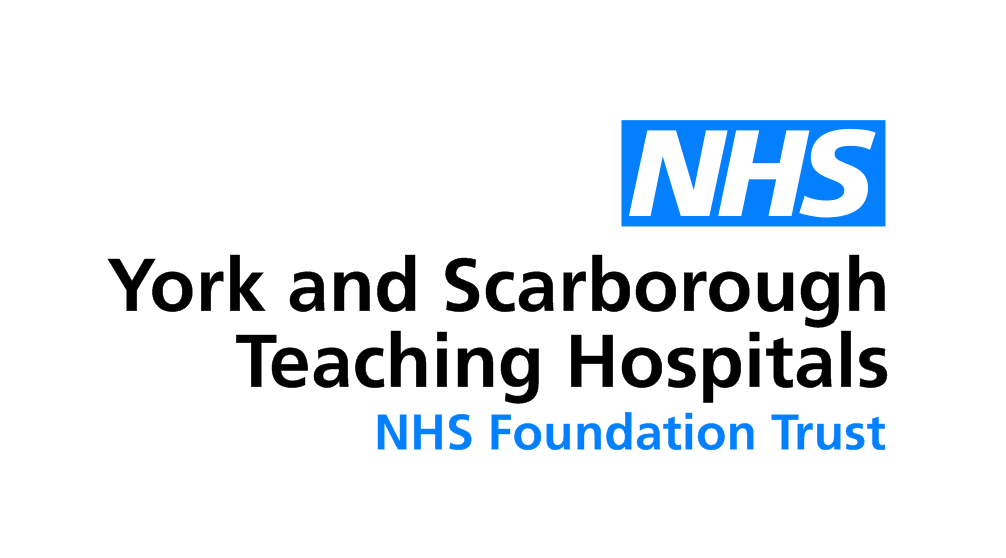 Equality Action Plan 2021 MetricObjectiveAction/sTimescalesLead/sWhy1Increase the number of staff declaring their protected characteristic status via ESRWork with the staff networks to develop a communications campaign highlighting the benefits of declaring protected characteristic status Work with the staff networks to explore any challenges that they may have encountered in using ESR Continue work with the Recruitment Team to encourage individuals to declare protected characteristics at every opportunity.Trust Wide Comms Campaign with support from the networks Promote ESR functionality – (self service)Director of Workforce and ODHR Workforce LeadHuman Resources Business PartnerCommunicationsStaff network chairs Necessary to improve the data quality 2Reduce the inequality in the recruitment and selection process.Make information available to potential job applicants about the trust’s commitment to inclusive recruitment and that we welcome applications from all applicants.Review of scope of advertising and methods used to attract individuals Ongoing engagement between the staff networks and Trust recruitment team.Review training offer provided to recruiting managers and panels to include unconscious bias training and the disability confident scheme.Provide advice regarding the composition of panels through the recruitment and selection process, including supporting creation of interviewer pools to drive more diverse panels.Launch of new values-based interview questions, incorporating specific questions pertaining to equality, diversity and inclusion Develop examples as a guide for interviews to support panels exploring behaviours.Review the accessibility of the application process with Networks.Review Advertising Campaigns – targeted adverts encouraging candidates from ethnic backgrounds to apply Increase BAME representation on recruitment Panels To be delivered between November and February Director of Workforce and ODRecruitment Lead HR Workforce LeadHuman Resources Business PartnerCommunicationsStaff network chairsTo improve career progression prospects for BAME and disabled staff 3Reduce the relative likelihood of BAME or disabled staff entering the capability and disciplinary processBAME representation on the panel at disciplinary hearings where a BAME member of staff is involvedRepresentatives from all staff networks to be invited to participate in the Trust’s Employment Policy Group to provide feedback on all policy developments.Ensure reasonable adjustments are referenced in all policiesContinuing the development of an Open and Just Culture within the Trust, encourage the use of the NHS Just Culture guide which is designed to reduce unconscious bias in decision making around an individual’s involvement in an incident.New investigation training to be rolled out within the Trust.  Look to include content on impact of specific EDI related allegations; ensuring appropriate support in place from networks etc.To be completed by March Director of Workforce and ODHR Workforce LeadHuman Resources Business PartnerTo increase the confidence of staff entering into the capability process that they will be treated fairly 4Reduce the incidence of BAME or disabled staff experiencing harassment, bullying and abuse from patients and colleagues.Raise awareness of existing reporting processes and support available Hold sessions with staff networks to gather further feedback and utilise feedback gathered from staff by staff for actions linked to this metricSeek feedback from staff networks in the development of the new Challenging Bullying and Harassment Policy.Representatives from all staff networks to be invited to the Trust’s Employment Policy Group to provide feedback on all policy developments.To be completed by DecemberDirector of Workforce and ODHR Workforce LeadHuman Resources Business PartnerPart of the overall organisational goal to create an inclusive culture 5Reduce inequality in career progress opportunities for BAME and disabled staff Work with professional leads to interrogate data around movement of staff between the lower, middle and upper sections of our pay structure to identify any factors which restrict opportunities for BAME and disabled staff  & formulate action plan to address issues Review appraisal paperwork of a selection of BAME and disabled staff who have been in same post or pay band level for three years to evaluate whether they have had opportunities for career developmentDevelop talent and leadership management programmes that will support BAME and disabled groups of staff to progress – helping the Trust to ensure that the workforce is more representative at middle to senior levels. Promote National NHS programmes e.g. Stepping UpSupport the development of the reverse mentoring programme Work with professional leads to interrogate recruitment data and identify barriersTo be completed by May Director of Workforce and ODODIL LeadRecruitment LeadTo improve career progression prospects for BAME and disabled staff6Reduce level of presenteeism experienced by BAME and disabled groups of staffPromote the Agile and Flexible Working policy that is fully supportive of those colleagues who wish to work from homeThrough the Trust networks (Enable & Carers) establish the steps the Trust needs to take.Adopt a ‘Health passport’ for staff to use within the organisation from point of recruitment which keeps an up to date record of reasonable adjustments required for the individual.To be completed between November and April. Director of Workforce and ODOperational HR TeamEnable & Carers staff network chairs Create a healthier workplace for staff and improve wellbeing for all 7Increase the percentage of BAME and disabled staff satisfaction rateWork with staff networks and other key partners, to explore issues and identify interventions to improve the satisfaction rateEnsure all management development sessions explore their responsibility in relation to workplace equality: what they should be doing about it and how they can set expectations for leadershipEquality and Diversity Training to be reviewed and considered as part of the Statutory and Mandatory training for the Trust consideration to be given to including in induction. Showcase/Celebrate role models from BAME and disabled staff groups through greater visibility in Trust  Communications.To be completed by June Director of Workforce and ODODIL Lead Staff network chairsCommunicationsHR Workforce LeadHuman Resources Business PartnerPart of the overall organisational goal to create an inclusive culture8Increase percentage of BAME and disabled groups of staff that feel that their request/s for reasonable adjustments have been adequately managed. Promote the Agile and Flexible Working policy and the recently improved guidance for line managers on how to facilitate reasonable adjustments for their staff Adopt a ‘Health passport’ for staff to use within the organisation from point of recruitment which keeps an up to date record of reasonable adjustments required for the individual.Continue to promote Health & Wellbeing conversations within the workplace.To be developed between November and MarchDirector of Workforce and ODOperational HR TeamStaff network chairsCreate a healthier workplace for staff and improve wellbeing for all9Reduce gap in staff engagement scoresHold workshop session with staff networks to explore the data and develop actions to reduce the gap in staff engagement scores. Staff networks to play a role in the roll out of the Trust values and behaviours.Staff network representatives to be in attendance at the Fairness Forum to provide updates and feedback.Ensure actions taken by the Fairness Forum reflect the voice of the staff networks. To be developed between November and MarchODIL lead Staff network chairs Create a culture and environment where Disabled and BAME staff feel able to speak up and have a voice 10Reduce the gap between Board representation and overall representation of BAME and disabled staff in the workforceEnsure the process for appointment of non-executive directors encourages diverse applicants, including those who identify as Disabled, from a BAME background, or have a protected characteristicIn partnership with the Race Equality and Disabled staff networks organise a board development about the WDES, WRES and the inequalities experienced by Disabled staff, BAME staff and those with other protected characteristicsShare recruitment information through recognised diverse organisations and recruitment agencies. As a demonstration of trust commitment to inclusion, support and develop the reverse mentoring programme, providing opportunity for Disabled staff network members, Race Equality staff network members and LGBTQ+ network members to have mentoring relationship with Board members. From hearing insights and lived experiences, Board members will be better informed in making decisions that benefit all staff and patients. Non-Executive Director development programme to improve representation on the boardContinue with the extended catchment area of Yorkshire & Humber for Non-Executive Director recruitmentTo be completed by May Director of Workforce and ODODIL LeadStaff network chairsTo demonstrate visible leadership in this area at senior levels 11Increase the number of  BAME staff in the senior management structure Targeted Recruitment campaign for BAME candidatesBAME Representation on Interview Panels for Senior Management RolesInternal Talent Management for current BAME staff wanting to progressCelebrate current BAME staff is more senior positions Celebrate diversity To be completed by JulyDirector of Workforce and ODStaff network ChairsRecruitment teamCommunications TeamTo improve career progression prospects for BAME staff